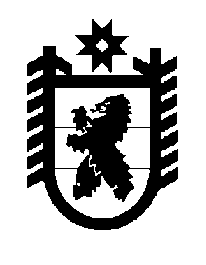 Российская Федерация Республика Карелия    ПРАВИТЕЛЬСТВО РЕСПУБЛИКИ КАРЕЛИЯПОСТАНОВЛЕНИЕот 30 июня 2016 года № 239-Пг. Петрозаводск О разграничении имущества, находящегося в муниципальной собственности Пудожского муниципального районаВ соответствии с Законом Республики Карелия от 3 июля 2008 года 
№ 1212-ЗРК «О реализации части 111 статьи 154 Федерального закона 
от 22 августа 2004 года № 122-ФЗ «О внесении изменений в законодательные акты Российской Федерации и признании утратившими силу некоторых законодательных актов Российской Федерации в связи с принятием федеральных законов «О внесении изменений и дополнений в Федеральный закон «Об общих принципах организации законодательных (представительных) и исполнительных органов государственной власти субъектов Российской Федерации» и «Об общих принципах организации местного самоуправления в Российской Федерации» Правительство Республики Карелия п о с т а н о в л я е т:1. Утвердить перечень имущества, находящегося в муниципальной собственности Пудожского муниципального района, передаваемого в муниципальную собственность Пудожского городского поселения, согласно приложению.2. Право собственности на передаваемое имущество возникает у Пудожского городского поселения со дня вступления в силу настоящего постановления.            Глава Республики  Карелия                       			      	        А.П. ХудилайненПриложение к постановлению Правительства Республики Карелияот Переченьимущества, находящегося в муниципальной собственности Пудожского муниципального района, передаваемого в муниципальную собственность Пудожского городского поселения__________Наименование имуществаАдрес местонахождения имуществаИндивидуализирующие характеристики имуществаЖилое помещениег. Пудож, ул. Ленина, д. 52, кв. 12общая площадь 51,0 кв. м,стоимость 79538,1 руб.